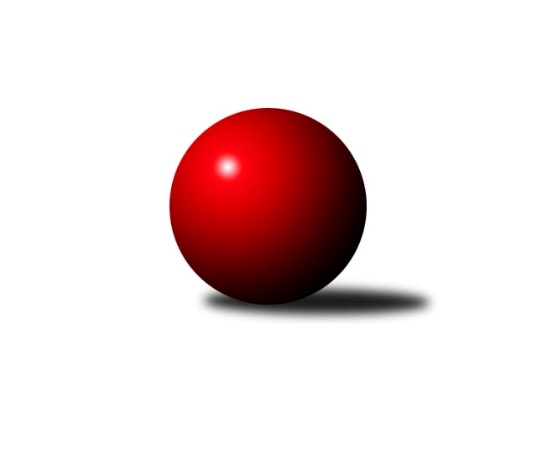 Č.9Ročník 2023/2024	31.5.2024 1.KLD C 2023/2024Statistika 9. kolaTabulka družstev:		družstvo	záp	výh	rem	proh	skore	sety	průměr	body	plné	dorážka	chyby	1.	TJ Centropen Dačice	7	6	0	1	12 : 2 	(53.0 : 51.0)	1585	12	1085	500	23.9	2.	TJ Lokomotiva Č. Velenice	7	5	0	2	10 : 4 	(58.0 : 38.0)	1615	10	1091	524	20.6	3.	TJ Blatná	8	5	0	3	10 : 6 	(29.0 : 27.0)	1607	10	1095	513	19.8	4.	TJ Třebíč	7	3	0	4	6 : 8 	(42.0 : 34.0)	1623	6	1087	536	19.7	5.	TJ Slovan Kamenice n. Lipou	8	3	0	5	6 : 10 	(43.0 : 57.0)	1586	6	1076	510	21.8	6.	TJ Jiskra Nová Bystřice	7	2	0	5	4 : 10 	(22.5 : 37.5)	1578	4	1084	494	27.9	7.	TJ Sokol Soběnov	8	2	0	6	4 : 12 	(28.5 : 31.5)	1499	4	1046	453	35.8Tabulka doma:		družstvo	záp	výh	rem	proh	skore	sety	průměr	body	maximum	minimum	1.	TJ Centropen Dačice	4	4	0	0	8 : 0 	(35.0 : 29.0)	1615	8	1714	1562	2.	TJ Lokomotiva Č. Velenice	4	3	0	1	6 : 2 	(41.0 : 19.0)	1685	6	1755	1630	3.	TJ Blatná	4	3	0	1	6 : 2 	(11.0 : 9.0)	1670	6	1698	1631	4.	TJ Slovan Kamenice n. Lipou	4	3	0	1	6 : 2 	(29.0 : 35.0)	1587	6	1676	1501	5.	TJ Třebíč	3	1	0	2	2 : 4 	(20.5 : 15.5)	1624	2	1661	1596	6.	TJ Jiskra Nová Bystřice	3	1	0	2	2 : 4 	(8.0 : 4.0)	1567	2	1589	1531	7.	TJ Sokol Soběnov	4	0	0	4	0 : 8 	(9.0 : 11.0)	1404	0	1455	1340Tabulka venku:		družstvo	záp	výh	rem	proh	skore	sety	průměr	body	maximum	minimum	1.	TJ Lokomotiva Č. Velenice	3	2	0	1	4 : 2 	(17.0 : 19.0)	1592	4	1631	1563	2.	TJ Centropen Dačice	3	2	0	1	4 : 2 	(18.0 : 22.0)	1575	4	1599	1560	3.	TJ Třebíč	4	2	0	2	4 : 4 	(21.5 : 18.5)	1623	4	1726	1561	4.	TJ Blatná	4	2	0	2	4 : 4 	(18.0 : 18.0)	1592	4	1655	1477	5.	TJ Sokol Soběnov	4	2	0	2	4 : 4 	(19.5 : 20.5)	1523	4	1636	1453	6.	TJ Jiskra Nová Bystřice	4	1	0	3	2 : 6 	(14.5 : 33.5)	1581	2	1617	1519	7.	TJ Slovan Kamenice n. Lipou	4	0	0	4	0 : 8 	(14.0 : 22.0)	1586	0	1639	1561Tabulka podzimní části:		družstvo	záp	výh	rem	proh	skore	sety	průměr	body	doma	venku	1.	TJ Centropen Dačice	7	6	0	1	12 : 2 	(53.0 : 51.0)	1585	12 	4 	0 	0 	2 	0 	1	2.	TJ Lokomotiva Č. Velenice	7	5	0	2	10 : 4 	(58.0 : 38.0)	1615	10 	3 	0 	1 	2 	0 	1	3.	TJ Blatná	8	5	0	3	10 : 6 	(29.0 : 27.0)	1607	10 	3 	0 	1 	2 	0 	2	4.	TJ Třebíč	7	3	0	4	6 : 8 	(42.0 : 34.0)	1623	6 	1 	0 	2 	2 	0 	2	5.	TJ Slovan Kamenice n. Lipou	8	3	0	5	6 : 10 	(43.0 : 57.0)	1586	6 	3 	0 	1 	0 	0 	4	6.	TJ Jiskra Nová Bystřice	7	2	0	5	4 : 10 	(22.5 : 37.5)	1578	4 	1 	0 	2 	1 	0 	3	7.	TJ Sokol Soběnov	8	2	0	6	4 : 12 	(28.5 : 31.5)	1499	4 	0 	0 	4 	2 	0 	2Tabulka jarní části:		družstvo	záp	výh	rem	proh	skore	sety	průměr	body	doma	venku	1.	TJ Lokomotiva Č. Velenice	0	0	0	0	0 : 0 	(0.0 : 0.0)	0	0 	0 	0 	0 	0 	0 	0 	2.	TJ Slovan Kamenice n. Lipou	0	0	0	0	0 : 0 	(0.0 : 0.0)	0	0 	0 	0 	0 	0 	0 	0 	3.	TJ Sokol Soběnov	0	0	0	0	0 : 0 	(0.0 : 0.0)	0	0 	0 	0 	0 	0 	0 	0 	4.	TJ Blatná	0	0	0	0	0 : 0 	(0.0 : 0.0)	0	0 	0 	0 	0 	0 	0 	0 	5.	TJ Třebíč	0	0	0	0	0 : 0 	(0.0 : 0.0)	0	0 	0 	0 	0 	0 	0 	0 	6.	TJ Jiskra Nová Bystřice	0	0	0	0	0 : 0 	(0.0 : 0.0)	0	0 	0 	0 	0 	0 	0 	0 	7.	TJ Centropen Dačice	0	0	0	0	0 : 0 	(0.0 : 0.0)	0	0 	0 	0 	0 	0 	0 	0 Zisk bodů pro družstvo:		jméno hráče	družstvo	body	zápasy	v %	dílčí body	sety	v %	1.	David Koželuh 	TJ Lokomotiva Č. Velenice 	14	/	7	(100%)		/		(%)	2.	Monika Kalousová 	TJ Blatná 	14	/	8	(88%)		/		(%)	3.	Jan Mol 	TJ Jiskra Nová Bystřice 	12	/	7	(86%)		/		(%)	4.	Eliška Rysová 	TJ Lokomotiva Č. Velenice 	12	/	7	(86%)		/		(%)	5.	Jakub Neuvirt 	TJ Centropen Dačice 	10	/	6	(83%)		/		(%)	6.	Josef Vrbka 	TJ Třebíč 	10	/	7	(71%)		/		(%)	7.	Matyáš Hejpetr 	TJ Blatná 	10	/	7	(71%)		/		(%)	8.	Filip Rojdl 	TJ Sokol Soběnov 	10	/	8	(63%)		/		(%)	9.	Beáta Svačinová 	TJ Blatná 	10	/	8	(63%)		/		(%)	10.	Matyáš Doležal 	TJ Centropen Dačice 	8	/	4	(100%)		/		(%)	11.	Karolína Kuncová 	TJ Centropen Dačice 	8	/	7	(57%)		/		(%)	12.	Adam Straka 	TJ Třebíč 	8	/	7	(57%)		/		(%)	13.	Tobiáš Podhradský 	TJ Slovan Kamenice n. Lipou 	8	/	8	(50%)		/		(%)	14.	Matěj Budoš 	TJ Jiskra Nová Bystřice 	7	/	7	(50%)		/		(%)	15.	Jakub Votava 	TJ Třebíč 	6	/	4	(75%)		/		(%)	16.	Nela Koptová 	TJ Lokomotiva Č. Velenice 	6	/	7	(43%)		/		(%)	17.	Matyáš Krmela 	TJ Jiskra Nová Bystřice 	6	/	7	(43%)		/		(%)	18.	Dominik Smoleň 	TJ Sokol Soběnov 	6	/	8	(38%)		/		(%)	19.	Dominik Schober 	TJ Slovan Kamenice n. Lipou 	5	/	8	(31%)		/		(%)	20.	Jaroslav Šindelář ml.	TJ Slovan Kamenice n. Lipou 	4	/	2	(100%)		/		(%)	21.	Václav Rychtařík nejml.	TJ Slovan Kamenice n. Lipou 	4	/	5	(40%)		/		(%)	22.	Martin Tenkl 	TJ Třebíč 	4	/	5	(40%)		/		(%)	23.	Lukáš Přikryl 	TJ Centropen Dačice 	2	/	1	(100%)		/		(%)	24.	Adriana Fürstová 	TJ Blatná 	2	/	1	(100%)		/		(%)	25.	Victorie Beníschková 	TJ Lokomotiva Č. Velenice 	2	/	2	(50%)		/		(%)	26.	Bára Doležalová 	TJ Centropen Dačice 	2	/	2	(50%)		/		(%)	27.	Rozálie Pevná 	TJ Třebíč 	2	/	2	(50%)		/		(%)	28.	Jakub Sysel 	TJ Sokol Soběnov 	2	/	2	(50%)		/		(%)	29.	Jan Podhradský 	TJ Slovan Kamenice n. Lipou 	2	/	4	(25%)		/		(%)	30.	Karolína Baťková 	TJ Blatná 	2	/	4	(25%)		/		(%)	31.	Matěj Pekárek 	TJ Blatná 	2	/	4	(25%)		/		(%)	32.	Anna Hartlová 	TJ Lokomotiva Č. Velenice 	2	/	5	(20%)		/		(%)	33.	Lukáš Průka 	TJ Sokol Soběnov 	2	/	6	(17%)		/		(%)	34.	Pavlína Matoušková 	TJ Centropen Dačice 	2	/	7	(14%)		/		(%)	35.	Patrik Fink 	TJ Sokol Soběnov 	2	/	8	(13%)		/		(%)	36.	Tereza Cimplová 	TJ Slovan Kamenice n. Lipou 	0	/	1	(0%)		/		(%)	37.	 	 	0	/	1	(0%)		/		(%)	38.	Jan Vrbka 	TJ Třebíč 	0	/	1	(0%)		/		(%)	39.	Adam Coufal 	TJ Třebíč 	0	/	1	(0%)		/		(%)	40.	Jakub Hron 	TJ Centropen Dačice 	0	/	1	(0%)		/		(%)	41.	Daniel Hakl 	TJ Třebíč 	0	/	1	(0%)		/		(%)Průměry na kuželnách:		kuželna	průměr	plné	dorážka	chyby	výkon na hráče	1.	TJ Blatná, 1-4	1650	1129	520	24.6	(412.5)	2.	České Velenice, 1-4	1641	1109	532	22.1	(410.5)	3.	TJ Třebíč, 1-4	1613	1098	515	20.7	(403.4)	4.	TJ Centropen Dačice, 1-4	1590	1077	512	22.6	(397.5)	5.	Kamenice, 1-4	1570	1071	499	26.8	(392.7)	6.	TJ Jiskra Nová Bystřice, 1-4	1561	1063	497	25.0	(390.3)	7.	Nové Hrady, 1-4	1472	1009	463	27.3	(368.1)Nejlepší výkony na kuželnách:TJ Blatná, 1-4TJ Blatná	1698	3. kolo	Monika Kalousová 	TJ Blatná	595	3. koloTJ Blatná	1685	1. kolo	Tobiáš Podhradský 	TJ Slovan Kamenice n. Lipou	591	6. koloTJ Blatná	1667	6. kolo	Monika Kalousová 	TJ Blatná	577	6. koloTJ Slovan Kamenice n. Lipou	1639	6. kolo	Monika Kalousová 	TJ Blatná	573	1. koloTJ Sokol Soběnov	1636	9. kolo	Jan Mol 	TJ Jiskra Nová Bystřice	569	1. koloTJ Blatná	1631	9. kolo	Jakub Sysel 	TJ Sokol Soběnov	567	9. koloTJ Třebíč	1627	3. kolo	Josef Vrbka 	TJ Třebíč	565	3. koloTJ Jiskra Nová Bystřice	1617	1. kolo	Matěj Pekárek 	TJ Blatná	565	1. kolo		. kolo	Matyáš Hejpetr 	TJ Blatná	563	3. kolo		. kolo	Filip Rojdl 	TJ Sokol Soběnov	557	9. koloČeské Velenice, 1-4TJ Lokomotiva Č. Velenice	1755	6. kolo	Matyáš Hejpetr 	TJ Blatná	606	4. koloTJ Třebíč	1726	9. kolo	David Koželuh 	TJ Lokomotiva Č. Velenice	606	6. koloTJ Lokomotiva Č. Velenice	1709	9. kolo	Eliška Rysová 	TJ Lokomotiva Č. Velenice	602	9. koloTJ Lokomotiva Č. Velenice	1646	4. kolo	Martin Tenkl 	TJ Třebíč	594	9. koloTJ Blatná	1638	4. kolo	David Koželuh 	TJ Lokomotiva Č. Velenice	591	9. koloTJ Lokomotiva Č. Velenice	1630	1. kolo	Josef Vrbka 	TJ Třebíč	580	9. koloTJ Centropen Dačice	1560	6. kolo	Eliška Rysová 	TJ Lokomotiva Č. Velenice	579	6. koloTJ Sokol Soběnov	1471	1. kolo	David Koželuh 	TJ Lokomotiva Č. Velenice	578	4. kolo		. kolo	Eliška Rysová 	TJ Lokomotiva Č. Velenice	578	4. kolo		. kolo	Nela Koptová 	TJ Lokomotiva Č. Velenice	570	6. koloTJ Třebíč, 1-4TJ Třebíč	1661	4. kolo	Martin Tenkl 	TJ Třebíč	596	4. koloTJ Lokomotiva Č. Velenice	1631	2. kolo	David Koželuh 	TJ Lokomotiva Č. Velenice	594	2. koloTJ Třebíč	1616	2. kolo	Josef Vrbka 	TJ Třebíč	569	2. koloTJ Jiskra Nová Bystřice	1605	6. kolo	Matěj Budoš 	TJ Jiskra Nová Bystřice	558	6. koloTJ Třebíč	1596	6. kolo	Josef Vrbka 	TJ Třebíč	548	6. koloTJ Slovan Kamenice n. Lipou	1573	4. kolo	Josef Vrbka 	TJ Třebíč	545	4. kolo		. kolo	Matyáš Krmela 	TJ Jiskra Nová Bystřice	545	6. kolo		. kolo	Dominik Schober 	TJ Slovan Kamenice n. Lipou	537	4. kolo		. kolo	Tobiáš Podhradský 	TJ Slovan Kamenice n. Lipou	530	4. kolo		. kolo	Jakub Votava 	TJ Třebíč	528	6. koloTJ Centropen Dačice, 1-4TJ Centropen Dačice	1714	8. kolo	Jakub Neuvirt 	TJ Centropen Dačice	575	8. koloTJ Centropen Dačice	1597	7. kolo	Matyáš Doležal 	TJ Centropen Dačice	573	8. koloTJ Blatná	1596	7. kolo	Karolína Kuncová 	TJ Centropen Dačice	566	8. koloTJ Centropen Dačice	1585	5. kolo	Karolína Kuncová 	TJ Centropen Dačice	563	3. koloTJ Třebíč	1577	5. kolo	Josef Vrbka 	TJ Třebíč	559	5. koloTJ Slovan Kamenice n. Lipou	1570	8. kolo	Jakub Neuvirt 	TJ Centropen Dačice	553	5. koloTJ Centropen Dačice	1562	3. kolo	Monika Kalousová 	TJ Blatná	542	7. koloTJ Jiskra Nová Bystřice	1519	3. kolo	Jan Podhradský 	TJ Slovan Kamenice n. Lipou	540	8. kolo		. kolo	Karolína Kuncová 	TJ Centropen Dačice	538	7. kolo		. kolo	Beáta Svačinová 	TJ Blatná	538	7. koloKamenice, 1-4TJ Slovan Kamenice n. Lipou	1676	5. kolo	Dominik Schober 	TJ Slovan Kamenice n. Lipou	585	5. koloTJ Slovan Kamenice n. Lipou	1645	9. kolo	David Koželuh 	TJ Lokomotiva Č. Velenice	578	5. koloTJ Centropen Dačice	1599	1. kolo	Tobiáš Podhradský 	TJ Slovan Kamenice n. Lipou	568	5. koloTJ Jiskra Nová Bystřice	1584	9. kolo	Tobiáš Podhradský 	TJ Slovan Kamenice n. Lipou	566	9. koloTJ Lokomotiva Č. Velenice	1582	5. kolo	Matěj Budoš 	TJ Jiskra Nová Bystřice	564	9. koloTJ Slovan Kamenice n. Lipou	1527	1. kolo	Tobiáš Podhradský 	TJ Slovan Kamenice n. Lipou	552	3. koloTJ Slovan Kamenice n. Lipou	1501	3. kolo	Bára Doležalová 	TJ Centropen Dačice	552	1. koloTJ Sokol Soběnov	1453	3. kolo	Dominik Schober 	TJ Slovan Kamenice n. Lipou	552	9. kolo		. kolo	Karolína Kuncová 	TJ Centropen Dačice	540	1. kolo		. kolo	Dominik Schober 	TJ Slovan Kamenice n. Lipou	530	1. koloTJ Jiskra Nová Bystřice, 1-4TJ Blatná	1655	8. kolo	Matyáš Hejpetr 	TJ Blatná	600	8. koloTJ Jiskra Nová Bystřice	1589	8. kolo	Matěj Budoš 	TJ Jiskra Nová Bystřice	548	8. koloTJ Jiskra Nová Bystřice	1580	2. kolo	Dominik Smoleň 	TJ Sokol Soběnov	541	5. koloTJ Slovan Kamenice n. Lipou	1561	2. kolo	Matyáš Krmela 	TJ Jiskra Nová Bystřice	539	2. koloTJ Lokomotiva Č. Velenice	1544	7. kolo	Monika Kalousová 	TJ Blatná	535	8. koloTJ Sokol Soběnov	1533	5. kolo	Eliška Rysová 	TJ Lokomotiva Č. Velenice	530	7. koloTJ Jiskra Nová Bystřice	1531	5. kolo	Jan Mol 	TJ Jiskra Nová Bystřice	530	8. koloTJ Jiskra Nová Bystřice	1496	7. kolo	Jaroslav Šindelář ml.	TJ Slovan Kamenice n. Lipou	528	2. kolo		. kolo	Matěj Budoš 	TJ Jiskra Nová Bystřice	525	2. kolo		. kolo	Dominik Schober 	TJ Slovan Kamenice n. Lipou	525	2. koloNové Hrady, 1-4TJ Centropen Dačice	1565	4. kolo	Nela Koptová 	TJ Lokomotiva Č. Velenice	538	8. koloTJ Lokomotiva Č. Velenice	1563	8. kolo	Matyáš Doležal 	TJ Centropen Dačice	535	4. koloTJ Třebíč	1561	7. kolo	Monika Kalousová 	TJ Blatná	529	2. koloTJ Blatná	1477	2. kolo	Martin Tenkl 	TJ Třebíč	526	7. koloTJ Sokol Soběnov	1455	4. kolo	Jakub Votava 	TJ Třebíč	526	7. koloTJ Sokol Soběnov	1422	8. kolo	Karolína Kuncová 	TJ Centropen Dačice	517	4. koloTJ Sokol Soběnov	1397	2. kolo	Eliška Rysová 	TJ Lokomotiva Č. Velenice	515	8. koloTJ Sokol Soběnov	1340	7. kolo	Pavlína Matoušková 	TJ Centropen Dačice	513	4. kolo		. kolo	David Koželuh 	TJ Lokomotiva Č. Velenice	510	8. kolo		. kolo	Adam Straka 	TJ Třebíč	509	7. koloČetnost výsledků:	2.0 : 0.0	15x	0.0 : 2.0	12x